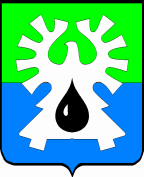 МУНИЦИПАЛЬНОЕ ОБРАЗОВАНИЕ ГОРОД УРАЙХАНТЫ-МАНСИЙСКИЙ АВТОНОМНЫЙ ОКРУГ - ЮГРАДУМА ГОРОДА УРАЙ    РЕШЕНИЕ от «23» апреля 2009                                                                                №  27О  Положении«О муниципальной трехсторонней комиссии по регулированию социально-трудовых отношений в городе Урай»(в редакции решений от 22.09.2011 № 66, от 28.05.2015 № 58, от 24.12.2015 №152)Рассмотрев  представленный  главой  города  Урай  проект решения Думы города Урай «О Положении «О муниципальной трехсторонней комиссии по регулированию социально-трудовых отношений» Дума города Урай решила:1. Утвердить   Положение «О муниципальной трехсторонней комиссии по регулированию социально-трудовых отношений»  согласно приложению.	2.  Настоящее решение вступает в силу после официального опубликования в городской газете «Знамя».п.2 в редакции решения Думы города Урай от 24.12.2015 №1523. п. 3 признан утратившим силу решением Думы города Урай от 24.12.2015 №152Глава города Урай                                                                     П.И. КукушкинПриложение к решению Думы города Урай от 23.04.2009 № 27Положение о  муниципальной  трехсторонней комиссии по регулированию социально-трудовых отношений  в городе  Урай   I.Общие положения1.1. Настоящее Положение определяет основу формирования деятельности муниципальной трехсторонней комиссии по регулированию социально-трудовых отношений в городе Урай;     1.2. Правовой основой деятельности Комиссия являются Конституция  Российской Федерации, Трудовой  кодекс Российской Федерации, федеральные законы и законы и иные нормативно-правовые акты  Ханты-Мансийского автономного округа - Югры,  нормативно-правовые акты органов местного самоуправления города Урай, настоящее Положение.II. Основные цели и задачи   комиссии2.1. Основной целью деятельности Комиссии является регулирование социально-трудовых отношений и  связанных с ними экономических отношений, согласование интересов  работников и работодателей  в целях обеспечения устойчивого развития экономики города Урай и на  этой основе стабильного повышения уровня жизни  в городе Урай. 2.2. Основными    задачами  Комиссии являются:-ведение коллективных переговоров, подготовка проекта и заключение трехстороннего  Соглашения между объединением профсоюзов, объединением работодателей и органами местного самоуправления города Урай  (далее Соглашение);-обеспечение равноправного сотрудничества сторон при выработке общих принципов регулирования социально - трудовых отношений на местном уровне;- контроль за выполнением  Соглашения и подведение итогов его выполнения;-содействие развитию социального партнерства  на территории города  Урай;-согласование позиций сторон по основным направлениям социальной политики;- рассмотрение по инициативе сторон вопросов, возникающих в ходе выполнения территориальных (отраслевых, межотраслевых соглашений);- изучение и  распространение опыта социального партнерства, информирование населения города Урай о результатах деятельности комиссии. III. Порядок формирования  комиссии         3.1.Комиссия формируется:- из представителей профсоюзов и их объединений;- из представителей объединения  работодателей;- из представителей  органов местного самоуправления.3.2.Каждая из сторон самостоятельно определяет персональный состав своих представителей, но  не более пяти человек от каждой стороны.3.3.  Комиссия формируется на основе принципов:1)  добровольности  участия  в деятельности Комиссии;2) полномочности сторон;3) независимости каждой из сторон при определении персонального состава своих представителей.3.4. Персональный состав представителей органов местного самоуправления определяется руководителем соответствующего органа  местного самоуправления. п. 3.4. в редакции решения Думы города Урай от 22.09.2011 № 66IV. Основные полномочия  комиссии	4.1.Основными полномочиями комиссии являются:	1.Ведение коллективных переговоров, подготовка проектов и заключение территориального трехстороннего Соглашения;	2.Контроль за выполнением территориального трехстороннего Соглашения;	3.Внесение предложений по привлечению к ответственности лиц, не выполняющих территориальное трехстороннее Соглашение;	4.Внесение предложений в соответствующие органы о приостановлении или отмене решений, связанных с возможностью возникновения коллективных трудовых споров и конфликтов;  5.Подготовка и внесение предложений в органы государственной власти Ханты-Мансийского автономного округа по разработке нормативных правовых актов, направленных на социально-экономическое развитие города Урай, предоставление гарантий и льгот;6.Взаимодействие с трехсторонней комиссией Ханты-Мансийского автономного округа по регулированию социально-трудовых отношений  и окружными, территориальными отраслевыми (межотраслевыми) комиссиями по регулированию социально- трудовых отношений.V. Порядок  работы  Комиссии5.1.Комиссия разрабатывает и утверждает  план  деятельности Комиссии;     5.2.Заседания Комиссии проводятся в соответствии с планом работы Комиссии. По письменному заявлению одной из сторон в течение десяти дней созывается внеочередное заседание  Комиссии;пункт 5.2. в редакции решения Думы города Урай от 24.12.2015 №152      5.3.Заседание комиссии правомочны при участии в них не менее половины членов Комиссии  от каждой из сторон.       5.4.Подготовка материалов для рассмотрения на заседании Комиссии осуществляется членами комиссии;       5.5. В ходе проведения заседания Комиссии ведется протокол заседания. VI. Порядок принятия и реализации решений Комиссии          6.1.Решение Комиссии считается принятым, если за него проголосовала каждая из сторон;          6.2.Решения Комиссии оформляются протоколами,  и носят рекомендательный характер;          6.3.Члены комиссии не согласные с принятым решением, вправе требовать занесения их особого мнения в протокол заседания Комиссии;           6.4. Решения Комиссии направляются исполнителям для рассмотрения и принятия мер;           6.5.Исполнители по принятым мерам направляют письменную информацию в Комиссию для обобщения.VII. Права Комиссии         7.1.  Комиссия  для  выполнения  своих задач  имеет  право:          7.1.1.Вносить в органы местного самоуправления предложения о разработке нормативных правовых актов в области социально-трудовых и связанных с ними экономических отношений;         7.1.2. Согласовывать интересы работников, работодателей, органов местного самоуправления  города Урай  при разработке проекта и реализации Соглашения, выполнения решений Комиссии;         7.1.3.Вносить предложения  в соответствующие органы по привлечению к ответственности лиц, не выполняющих Соглашение;         7.1.4.Вносить предложения в  соответствующие органы  о приостановлении или отмене решений связанных с  возможностью возникновения коллективных трудовых споров и конфликтов;        7.1.5. Осуществлять контроль за выполнением своих решений;         7.1.6.Запрашивать и получать от органов государственной  власти, органов местного самоуправления  информацию о социально-экономической ситуации в городе Урай, необходимую для ведения коллективных переговоров, подготовки проекта и организации контроля за выполнением Соглашения;        7.1.7.Принимать по согласованию с работодателями, профсоюзами и органами местного самоуправления города участие в проводимых ими заседаниях, на которых рассматриваются вопросы, связанные с регулированием социально-трудовых и связанных с ними экономических отношений;          7.1.8.Привлекать для участия в своей деятельности представителей сторон, не являющихся  членами Комиссии, ученых и специалистов, представителей других организаций;          7.1.9.Создавать рабочие группы с привлечением специалистов для рассмотрения отдельных проблем;           7.1.10.Принимать участие в проведении окружных, муниципальных  совещаний, конференций, семинаров по вопросам социально-трудовых и связанных с ними экономических отношений и социального партнерства в согласованном порядке с организаторами указанных мероприятий.VIII.  Координатор  комиссии8.1. Координатор  комиссии назначается Думой города Урай. Координатор комиссии не является членом комиссии п. 8.1. в редакции решения Думы города Урай от 28.05.2015 №588.2. Координатор Комиссии:1) Организует деятельность Комиссии совместно с координаторами сторон, созывает заседания Комиссии, председательствует на ее заседаниях;2) Утверждает состав рабочих групп Комиссии;3) Обеспечивает взаимодействие и достижение согласия сторон при выработке совместных решений и их реализации;4) Информирует Комиссию о мерах, принимаемых, органами местного самоуправления в области социально-трудовых  и связанных с ними экономических отношений;5) Информирует органы местного самоуправления о работе Комиссии;6) Утверждает планы работы Комиссии и  решения  Комиссии, подписывает протокол заседания;7) Приглашает для участия в работе комиссии в качестве экспертов представителей сторон, не являющихся членами комиссии, ученых, специалистов, представителей других организаций;8)  пп. 8 исключен решением Думы города Урай от 22.09.2011 № 669) Информирует Комиссию о мерах, принимаемых органами местного самоуправления в области социально-трудовых и связанных с ними экономических отношений; пп. 9 в редакции решений Думы города Урай от 22.09.2011 №66, от 24.12.2015 №15210) Не вмешивается в деятельность сторон и не принимает участие в голосовании.IX.Координаторы сторон9.1. Деятельность каждой из сторон организует координатор Стороны Комиссии.9.2. Координаторы сторон избираются из числа их представителей.9.3. Координатор, представляющий органы местного самоуправления, назначается главой города Урай по согласованию с Думой города Урай. п. 9.3. в редакции решений Думы города Урай от 22.09.2011 №66, от 24.12.2015 №1529.4. Координаторы сторон подписывают регламент работы Комиссии, по поручению соответствующей стороны вносят координатору Комиссии предложения по проектам планов работы Комиссии, повесткам ее заседаний, персональному составу представителей стороны в рабочие группы. Информируют  Комиссию об изменениях персонального состава стороны, организуют совещания представителей стороны в целях уточнения их  позиций по вопросам, внесенным на рассмотрение Комиссии.9.5.Координаторы сторон Комиссии по поручению  соответствующей стороны вправе  вносить письменные предложения о проведении внеочередного заседания Комиссии;9.6. Координатор каждой стороны приглашает для работы Комиссии  представителей органов местного самоуправления, работодателей и работников, не являющихся членами Комиссии, а также специалистов и представителей других организаций. X.Обеспечение деятельности Комиссии10.1. Для  организации обеспечения деятельности Комиссии  избирается секретарь Комиссии из ее  состава открытым голосованием  членов  Комиссии.10.2. Секретарь Комиссии осуществляет свою деятельность в соответствии с планами  работы Комиссии.10.3. Работой секретаря руководит Координатор Комиссии.10.4. Финансовое и материально-техническое  обеспечение деятельности Комиссии осуществляется по соглашению сторон.XI. Обеспечение органами местного самоуправления города Урайусловий для работы Комиссии11.1. Администрация города Урай обеспечивает условия для работы Комиссии по регулированию социально - трудовых отношений, опубликование в средствах массовой информации результатов переговоров, консультаций, соглашений и ход их выполнения. п. 11.1. в редакции решения Думы города Урай от 22.09.2011 №66